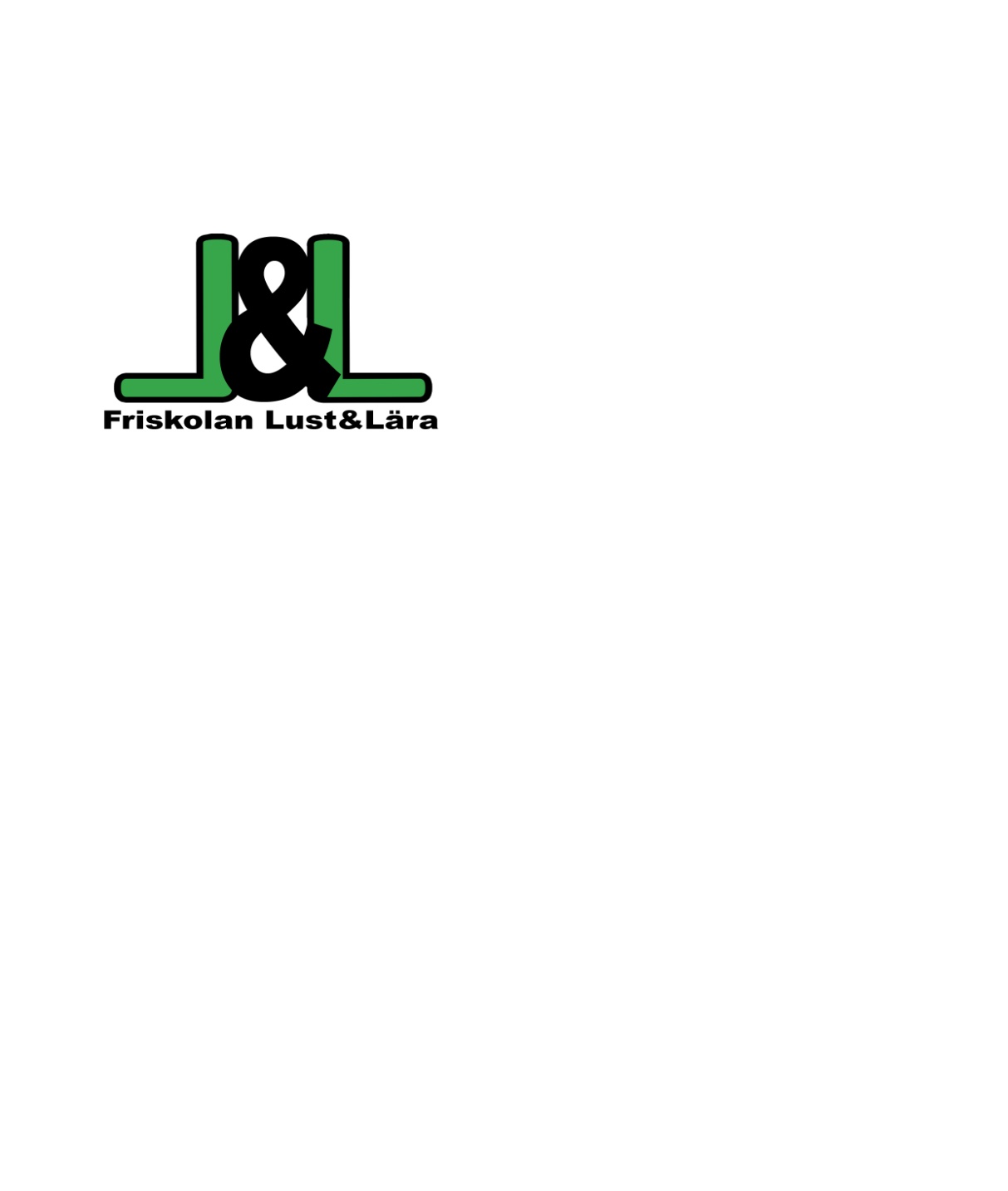 Ledighetsansökan______________________________________________________ söker ledigt från Friskolan Lust & Lära  Elevens namn och studiegruppperioden:________________________________________Orsak till ledigheten:_____________________________________________________________________________________________________________________________________________________________________Skolan vill informera om följande:Det ligger på föräldrarnas ansvar att ta ledigt för elev under ordinarie skoltid, samt att ansvara för att angivna skolarbeten görs. Skolan erbjuder ej extra resurser före eller efter ledighet, för att eleven ska nå målen.Följande arbeten/moment skall eleven utföra innan/under ledigheten: (Se även baksidan)Svenska:______________________________________________________________________________________________________________________________________________________________________________Matematik:____________________________________________________________________________________________________________________________________________________________________________Engelska:______________________________________________________________________________________________________________________________________________________________________________So:___________________________________________________________________________________________________________________________________________________________________________________No:___________________________________________________________________________________________________________________________________________________________________________________Språkval:___________________________________________________________________________________Bild:_______________________________________________________________________________________Slöjd:______________________________________________________________________________________  Idh:_______________________________________________________________________________________Mu:_______________________________________________________________________________________Hk:________________________________________________________________________________________Datum:______________________________________________________________________________________    ________________________________________Elevens underskrift			Målsmans underskrift________________________________________________   _________________________________________Handledarens underskrift			Rektors underskrift__________________________________________________________________________________________________________________________________________________________________________________________________________________________________________________________________________________________________________________________________________________________________________________________________________________________________________________________________________________________________________________________________________________________________________________________________________________________________________________________________________________________________________________________________________________________________________________________________________________________________________________________________________________________________________________________________________________________________________________________________________________________________________________________________________________________________________________________________________________________________________________________________________________________________________________________________________________________________________________________________________________________________________________________________________________________________________________________________________________________________________________________________________________________________________________________________________________________________________________________________________________________________________________________________________________________________________________________________________________________________________________________________________________________________________________________________________________________________________________________________________________________________________________________________________________